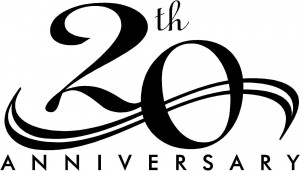 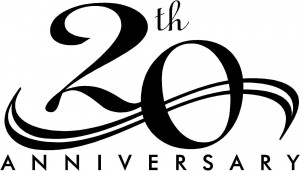 SCHEDULE  8:30 –   9:00 am	Registration/Continental Breakfast  9:00 –   9:15 am	Welcome and Opening Remarks 	Introductions and Invited GuestsCharities: Connecticut Veterans Legal Center, and Dress for Success Handbag Collection  9:15 –   9:35 am	Attorney General George Jepsen  9:35 –   9:55 am	Mark Dubois, President-Elect, Connecticut Bar Association10:00 – 10:15 am                   Break (Please take this opportunity to visit our Vendors)10:15 – 11:15 am	Marybeth Reardon Miklos, Holly Shanly, and Samanthy Nantel: 	Paralegal Roles at the FBI11:15 – 11:30 pm	Break (Please take this opportunity to visit our Vendors)11:30 – 12:00 pm	Annette Brigsted, Esq.: The Paralegal’s Role in Immigration Law12:00 – 12:15 pm	Georgette Pecoraro, RP®: 20 Years of the Paralegal Profession12:15 – 12:30 pm	Vendor Presentations	Paralegal of the Year Award Announcement12:30 pm	Luncheon and Networking	Tea Cup Auction ***Musical Entertainment provided by DJ Dubai. To book your event with DJ Dubai call (203) 345-9481 or (203) 219-9969.**Our charity drive this year will benefit the Connecticut Veterans Legal Center. CVLC offers free legal assistance to veterans in recovery from homelessness and mental illness. Common issues include evictions, foreclosures, consumer debt collections, divorce and child support, VA and Social Security income, criminal pardons, military records corrections and tax issues. CVLC directs its services toward veterans whose incomes fall below 200% of the poverty level and who are active in mental health care, case management, supported employment, substance abuse treatment and other recovery-oriented services. By connecting about half of veteran matters to volunteer attorneys and paralegals across the state they are able to leverage their resources. CVLC works in medical-legal partnership with the VA and requires a form from clinicians to establish the partnership. Dress for Success Handbag Collection – Do you have handbags you no longer use? Bring them to Paralegal Day for donation to Dress for Success. No canvas totes, satin bags, basket weave handbags, or soiled handbags please. Dress for Success is a non-profit organization whose goal is to promote the economic independence of disadvantaged women by providing professional attire, a network of support and the career development tools to help women thrive in work and in life. PARALEGAL DAY SPEAKERSGEORGE JEPSEN took office as Connecticut’s 24th Attorney General in January 2011. As Attorney General, Jepsen – a former legislator, state Senate majority leader, Democratic state party chairman, and private practitioner – serves as Connecticut’s chief legal officer and counsel to all state agencies. He is responsible for all civil law enforcement, representing the people of Connecticut and the broader public interest. In his many years of public service, Jepsen is best known for his advocacy on behalf of consumers, civil rights, the environment, and a fair and competitive business climate. As Attorney General, he has been active on national issues, working with the Department of Justice and other state attorneys general on such matters as data privacy, the $25 billion national mortgage foreclosure settlement, and holding the financial community accountable for the 2008 financial crisis. Jepsen graduated from Dartmouth College, summa cum laude, Phi Beta Kappa. He later earned his J.D., cum laude, from Harvard Law School, where he worked as a teaching fellow in Constitutional law, and simultaneously earned a Master’s Degree in Public Policy from the John F. Kennedy School of Government. Jepsen currently serves as co-chair of the National Association of Attorneys General Standing Committee on Antitrust and was recently elected as NAAG’s Eastern Region chairman.MARK DUBOIS will assume the presidency of the Connecticut Bar Association this month. Mr. Dubois served as Connecticut’s first Chief Disciplinary Counsel from 2003-2011 establishing an office in the Judicial Branch to prosecute violations of the Rules of Professional Conduct, a well as disciplinary matters related to lawyers suffering from impairments, lawyers convicted of crimes, and lawyers disciplined in other jurisdictions. The office also investigated and prosecuted numerous complaints concerning the unauthorized practice of law. After completing his service as Chief Disciplinary Counsel he joined Geraghty & Bonnano where his work focuses on professional ethics, compliance issues in law, government and business and civil litigation. He is a full time faculty member at the University of Connecticut School of Law and also worked with students in the Urban Legal Initiative Clinic providing legal services to non-profit and community groups with a focus on urban renewal and revitalization and served as advisor to the Student Bar Association and the Student Trial Lawyer’s Association. Mr. Dubois served as a public official in the Town of Haddam for many years providing leadership as well as technical support on a variety of initiatives and issues. MARYBETH REARDON MIKLOS is a native of New Haven, Connecticut and attended Southern Connecticut State University.  Mrs. Miklos entered on duty with the FBI in July of 1988 in the New Haven Division as a clerk.  In 1992 she was promoted as a Paralegal Specialist processing Freedom of Information cases for both the New Haven Division and FBI Headquarters.  While working as a Paralegal Specialist, Ms. Miklos held a collateral duty as a Victim Specialist and was promoted to the Victim Specialist position in September, 2002.  In March of 2006, Ms. Miklos returned to the legal side of the house as the Paralegal Specialist for the Chief Division Counsel.  In her current role as a Paralegal Specialist she handles administrative claims for the FBI.HOLLY SHANLY entered on duty with the New Haven Federal Bureau of Investigation in July 1988. Ms. Shanly is a graduate of the University of New Haven with a B.S. in Criminal Justice with a concentration in law enforcement science.  Ms. Shanly has a paralegal certificate and a graduate certificate in forensic accounting.  Ms. Shanly is a member of the International Association of Law Enforcement Intelligence Analysts and a member of the Association of Certified Fraud Examiners. As forfeiture paralegal Ms. Shanly works closely with both federal and local law enforcement agencies. Work as a forfeiture paralegal includes both civil and criminal matters. As a collateral duty Ms. Shanly is an Employee Assistant Peer.SAMANTHY NANTEL is a resident of Milford, Connecticut. She graduated from the University of New Haven and currently attends the Quinnipiac University School of Law with an anticipation to graduate In May 2016. Ms. Nantel started with the FBI as intern in June of 2011. She then entered on duty with the FBI in May of 2012 as a Paralegal Specialist in Asset Forfeiture.ANNETTE BRIGSTED is a principal in Updike, Kelly & Spellacy, PC’s Hartford office where she focuses her practice exclusively on U.S. immigration and nationality law. She provides strategic counseling on all matters of U.S. immigration law, regulation, policy and compliance to a broad range of clients across a variety of industries and economic sectors, including corporations, universities, research institutions, hospitals, and businesses of all sizes.  Her practice also includes individual investors, as well as individuals of extraordinary ability in the sciences, business, education, athletics and the arts. While Ms. Brigsted’s practice is primarily focused on employment-based immigration, she has additional experience in all aspects of family-based immigration benefits and U.S. Citizenship matters. She routinely represents clients before the United States Citizenship and Immigration Service at Adjustment of Status, Removal of Conditions on Permanent Residence, and Naturalization hearings. Ms. Brigsted is a regular presenter at corporate client sites on business-related immigration developments and trends, and is a frequent speaker on immigration law topics in the community where she is invited to speak on radio and open forum programs.GEORGETTE M. PECORARO, RP® is a Litigation Manager in The Hartford’s Law Department, where she supports group benefits and wealth management operations.  She manages litigation involving ERISA short term and long term disability, life, and AD&D, and provides litigation counseling to business clients as well as Law Department colleagues.  Prior to joining The Hartford, Georgette worked at several law firms in New Haven in the areas of litigation and real estate, as well as in-house at a healthcare provider.  She graduated magna cum laude from Quinnipiac University, where she earned a Bachelor’s Degree in Legal Studies.  Georgette is a past president of the New Haven County Association of Paralegals (NHCAP), and has served in various other capacities for NHCAP, including treasurer, vice president, newsletter editor, and bylaws chairman, among others.  She is a member of the Legal Studies Advisory Committee for the University of New Haven, and has served on that committee since its inception in 2004.  Georgette is a past president of the National Federation of Paralegal Associations (NFPA), and has also served as its treasurer and director of finance, board advisor, and case law coordinator.  She is currently NFPA’s 40th anniversary committee chairman and its Corporate Partner Program coordinator.  Georgette serves as a member of ALFA International’s Insurance Practice Group Client Advisory Board, and has held that position since 2012.Registration Members - $70.00 Student Members - $50.00 Non-Members - $85.00 Early Registration Discount - $5.00 (must be postmarked by May 10, 2014) Lunch Only - $50.00     Lunch Selection (Please Choose One)             Association Affiliation:   ___CAP     ___CCPA     ___NHCAPNAME:______________________________________________________________________FIRM/COMPANY:_____________________________________________________________ADDRESS:__________________________________________________________________PHONE:_____________________________________________________________________E-MAIL ADDRESS:____________________________________________________________MAKE CHECKS PAYABLE TO:  CONNECTICUT ALLIANCEMAIL TO:  Gaile Colaresi, 52 Barr Road, Meriden, CT 06450, Phone (203) 537-4147REGISTRATION DEADLINE:  May 26, 2014SORRY, NO WALK INS. NO REFUNDS FOR CANCELLATIONS (SEMINAR MATERIALS PROVIDED UPON REQUEST). YOU MAY SEND A SUBSTITUTE IF YOU ARE UNABLE TO ATTEND.